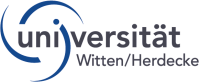 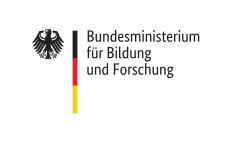 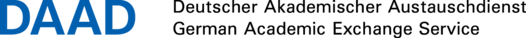 BEWERBUNG um ein STIBET-Studienabschluss-StipendiumPERSÖNLICHE DATENSTUDIUM AN DER UW/HFINANZIERUNG DES STUDIUMS______________________________________________________________________Datum und Unterschrift CHECKLISTE Bewerbungsformular (sh. Download)LebenslaufMotivationsschreiben (max. 1 Seite)Gutachten eines Hochschullehrers (sh. Download)Transkript of Records (vollständige Auflistung bisher erbrachter Studienleistungen mit Noten bestätigt vom jeweiligen Prüfungsamt)ImmatrikulationsbescheinigungKopie des Aufenthaltstitels (bei nicht EU-Bürgern, sonst des Personalausweises)Name / Vorname:Geburtsdatum/Ort/-land:StaatsangehörigkeitMatrikelnummerStudienfachAdresseTelefonseit: Hochschulsemester: Studiengang: _________________________________________________________ Staatsexamen            	 B.A./B.Sc.            		 M.A./M.Sc. Studiengang: _________________________________________________________ Staatsexamen            	 B.A./B.Sc.            		 M.A./M.Sc.  voraussichtlicher Abschluss des StudiumsNachweis der Finanzierung des Studiums (z.B. Kontoauszüge der letzten 3 Monate oder Stipendienbescheide)Erhalten Sie eine weitere Förderung?(Wenn ja, geben Sie die Höhe der Förderung und den Mittelgeber an)Ehrenwörtliche ErklärungIch bestätige hiermit, dass ich in den 3 Monaten, in denen ich das Stipendium erhalte, nicht mehr als 574 Euro hinzuverdienen werde.